REQUERIMENTO Nº 404/2021Requer informações acerca dos casos de dengue e ações para combate da doença no município de Santa Bárbara d’Oeste.                      Senhor Presidente,Senhores Vereadores, CONSIDERANDO que, neste período, alguns casos de dengue estão sendo registrados em nosso município;CONSIDERANDO que, a dengue, é uma doença que evolui também em época de pandemia, por isso, os cuidados devem ser contínuos e até redobrados, já que alguns sintomas da dengue a da COVID-19 são parecidos; CONSIDERANDO que, é muito importante ao Poder Público alertar a população sobre a importância de buscar os serviços de saúde nos primeiros sintomas da doença (febre, dor no fundo dos olhos, dores nas articulações, dores abdominais e vômitos);CONSIDERANDO que o princípio da transparência é essencial para o bom desempenho das atividades públicas.                              REQUEIRO que, nos termos do Art. 10, Inciso X, da Lei Orgânica do município de Santa Bárbara d’Oeste, combinado com o Art. 63, Inciso IX, do mesmo diploma legal, seja oficiado o Excelentíssimo Senhor Prefeito Municipal para que encaminhe a esta Casa de Leis as seguintes informações:   1º) Como o Poder Público está realizando o controle na cidade de Santa Bárbara d’ Oeste-SP e quais são os índices de dengue?2º) Quais planos de ação contra a dengue estão sendo executados na cidade de Santa Bárbara d’ Oeste-SP?3º) Existe algum relatório da Secretaria de Saúde sobre os casos de dengue na cidade de Santa Bárbara d’ Oeste-SP?4º) Se a resposta anterior for positiva, é possível com este relatório verificar se os casos de dengue aumentaram ou diminuíram em relação ao anos anteriores?5º) Quantos casos de dengue foram registrados em 2020 na cidade de Santa Bárbara d’ Oeste-SP6º) Outras informações que se julgar necessárias.                       Plenário “Dr. Tancredo Neves”, em 10 de maio de 2.021.          Reinaldo Casimiro        -Vereador-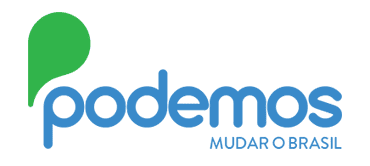 